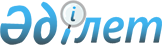 2015-2017 жылдарға арналған Алға ауданының бюджеті туралы
					
			Күшін жойған
			
			
		
					Ақтөбе облысы Алға аудандық мәслихатының 2014 жылғы 24 желтоқсандағы № 176 шешімі. Ақтөбе облысының Әділет департаментінде 2015 жылғы 19 қаңтарда № 4165 болып тіркелді. Күші жойылды - Ақтөбе облысы Алға аудандық мәслихатының 2015 жылғы 23 желтоқсандағы № 252 шешімімен      Ескерту. Күші жойылды – Ақтөбе облысы Алға аудандық мәслихатының 23.12.2015 № 252 шешімімен (01.01.2016 бастап қолданысқа енгізіледі).

      Қазақстан Республикасының 2001 жылдың 23 қаңтарындағы № 148 "Қазақстан Республикасындағы жергілікті мемлекеттік басқару және өзін-өзі басқару туралы" Заңының 6 бабына және Қазақстан Республикасының 2008 жылғы 4 желтоқсандағы № 95-IV Бюджеттік кодексінің 9 бабының 2 тармағына сәйкес, Алға аудандық мәслихаты ШЕШІМ ҚАБЫЛДАДЫ:

      1. 2015-2017 жылдарға арналған Алға ауданының бюджеті тиісінше 1, 2 және 3 қосымшаларға сәйкес, оның ішінде, 2015 жылға мынадай көлемдерде бекітілсін:

      1) кірістер                                                 3 468 881,3 мың теңге;

      оның ішінде:

      салық түсімдері бойынша                                     1 628 801 мың теңге;

      салықтық емес түсімдер бойынша                         1 681,5 мың теңге;

      негізгі капиталды сатудан 

      түсетін түсімдер бойынша                                     7 350 мың теңге;

      трансферттер түсімдері бойынша                               1 831 048,8 мың теңге;

      2) шығындар                                                 3 523 033 мың теңге;

      3) таза бюджеттік кредиттеу                               27 268,6 мың теңге;

      оның ішінде:

      бюджеттік кредиттер                                     32 703 мың теңге;

      бюджеттік кредиттерді өтеу                               5 434,4 мың теңге;

      4) қаржы активтерімен жасалатын

      операциялар бойынша сальдо                               0 мың теңге;

      қаржы активтерін сатып алу                               0 мың теңге;

      5) бюджет тапшылығы                                     - 81 420,3 мың теңге;

      6) бюджет тапшылығын қаржыландыру                         81 420,3 мың теңге;

      Ескерту. 1 тармаққа өзгерістер енгізілді - Ақтөбе облысы Алға аудандық мәслихатының 12.03.2015 № 193 (01.01.2015 бастап қолданысқа енгізіледі); 03.04.2015 № 198 (01.01.2015 бастап қолданысқа енгізіледі); 10.06.2015 № 202 (01.01.2015 бастап қолданысқа енгізіледі); 06.08.2015 № 217 (01.01.2015 бастап қолданысқа енгізіледі); 05.11.2015 № 229 (01.01.2015 бастап қолданысқа енгізіледі) шешімдерімен.

      2. Аудандық бюджеттің кірісіне мыналар есептелетін болып белгіленсін:

      жеке табыс салығы;

      әлеуметтік салық;

      жеке және заңды тұлғалар, жеке кәсіпкерлер мүлкіне салық; 

      жер салығы;

      бірыңғай жер салығы;

      көлік құралдарына салық;

      акциз, мыналарға:

      Қазақстан Республикасының аумағында өндірілген алкоголь өніміне;

      бензинге (авиациялық бензинді қоспағанда) және дизель отынына акциздер;

      жер учаскелерін пайдаланғаны үшін төлемақы; 

      жеке кәсіпкерлерді мемлекеттік тіркегені үшін алынатын алым; 

      қызметтің жекелеген түрлерімен айналысу құқығы үшін лицензиялық алым;

      заңды тұлғаларды мемлекеттік тіркеу және филиалдар мен өкілдіктерді есептік тіркегені, сондай-ақ оларды қайта тіркегені үшін алым;

      жылжымайтын мүлікке құқықтарды және олармен жасалатын мәмілелерді мемлекеттік тіркегені үшін алынатын алым;

      жылжымалы мүлік кепілін және кеменің немесе жасалып жатқан кеменің ипотекасын мемлекеттік тіркегені үшін алым;

      көлік құралдарын мемлекеттік тіркегені, сондай-ақ оларды қайта тіркегені үшін алынатын алым;

      ойын бизнесіне салық;

      республикалық бюджет есебіне жазылатын консулдық алымнан және мемлекеттік баждардан басқа, мемлекеттік баж:

      коммуналдық меншіктен түсетін кірістер;

      ауданның (облыстық маңызы бар қаланың) коммуналдық меншігінің мүлкін жалға беруден түсетін кірістер; 

      аудан (облыстық маңызы бар қала) бюджетінен қаржыландырылатын мемлекеттік мекемелерге салынатын айыппұлдар, өсімдер, санкциялар, өндіріп алулар;

      аудан бюджетіне түсетін басқа да салықтық емес түсімдер;

      ауыл шаруашылығы мақсатындағы жер учаскелерін қоспағанда, жер учаскелерін сатудан түсетін түсімдер.

      3. Қазақстан Республикасының "2015-2017 жылдарға арналған республикалық бюджет туралы" Заңының 5 бабына сәйкес жұмыс берушілер еңбекке уақытша жарамсыздығы, жүктілігі мен босануы бойынша, бала туған кезде, жерлеуге есептеген, Мемлекеттік әлеуметтік сақтандыру қорынан төленіп келген жәрдемақы сомаларының көрсетілген қорға аударымдардың есептелген сомасынан асып түсуі нәтижесінде 1998 жылғы 31 желтоқсандағы жағдай бойынша құралған теріс сальдо ай сайын жалақы қорының 4 пайызы шегінде әлеуметтік салық төлеу есебіне жатқызылады.

      4. Қазақстан Республикасының "2015-2017 жылдарға арналған республикалық бюджет туралы" Заңының 11 бабына сәйкес:

      2015 жылдың 1 қаңтарынан бастап:

      1) жалақының ең төменгі мөлшері – 21 364 теңге;

      2) жәрдемақыларды және өзге де әлеуметтік төлемдерді есептеу, сондай- ақ Қазақстан Республикасының заңнамасына сәйкес айыппұл санкцияларын, салықтарды және басқа да төлемдерді қолдану үшін айлық есептік көрсеткіш - 1 982 теңге;

      3) базалық әлеуметтік төлемдердің мөлшерін есептеу үшін ең төменгі күнкөріс деңгейінің шамасы – 21 364 теңге мөлшерінде белгіленгені еске және басшылыққа алынсын.

      5. Қазақстан Республикасының "2015-2017 жылдарға арналған республикалық бюджет туралы" Заңының 12 бабына сәйкес:

      1) 2015 жылғы 1 қаңтардан бастап, мемлекеттік мекемелердің мемлекеттік қызметшілер болып табылмайтын жұмыскерлерінің, сондай-ақ жергілікті бюджеттерден қаржыландырылатын мемлекеттік қазыналық кәсіпорындар жұмыскерлерінің лауазымдық айлықақыларына ерекше еңбек жағдайлары үшін 10 пайыз мөлшерінде ай сайынғы үстемеақы төлеу;

      2) еңбекақы төлеу жүйесінің жаңа моделінің енгізілуіне байланысты 2015 жылғы 1 шілдеден бастап, мемлекеттік мекемелердің мемлекеттік қызметшілер болып табылмайтын жұмыскерлеріне, сондай-ақ жергілікті бюджеттерден қаржыландырылатын мемлекеттік қазыналық кәсіпорындардың жұмыскер-леріне еңбекақы төлеу белгіленгені еске және басшылыққа алынсын.

      6. 2015 жылға арналған аудандық бюджетте облыстық бюджеттен берілген субвенция көлемі - 1 151 947 мың теңге сомасында қарастырылғаны ескерілсін. 

      7. 2015 жылға арналған аудандық бюджетте орта білім беруде жан басына шаққандағы қаржыландыруды енгізу бойынша сынамалауды өткізу үшін мемлекеттік жалпыға міндетті білім беру стандарттарына сәйкес орта білім беру ұйымдарында 10-11 класстар үшін білім беру процесін жүзеге асыруға көзделген шығыстарды беруге байланысты облыстық бюджетке түсетін ағымдағы нысаналы трансферттер 31 453 мың теңге сомасында ескерілсін.

      Ағымдағы нысаналы трансферттердің аталған сомаларын бөлу аудан әкімдігінің қаулысы негізінде айқындалады.

      Ескерту. 7 тармаққа өзгерістер енгізілді - Ақтөбе облысы Алға аудандық мәслихатының 03.04.2015 № 198 шешімімен (01.01.2015 бастап қолданысқа енгізіледі).

      8. 2014 жылға арналған аудандық бюджетте республикалық бюджеттен ағымдағы нысаналы трансферттер түскені ескерілсін:

      18 жасқа дейінгі балаларға мемлекеттік жәрдемақылар төлеуге – 5 000 мың теңге;

      Ұлы Отан соғысындағы Жеңістің жетпіс жылдығына арналған іс-шараларды өткізуге – 10 344 мың теңге;

      мүгедектерді оңалту жеке бағдарламасына сәйкес, мұқтаж мүгедектерді міндетті гигиеналық құралдармен және ымдау тілі мамандарының қызмет көрсетуін, жеке көмекшілермен қамтамасыз етуге – 4500;

      мамандарды әлеуметтік қолдау шараларын іске асыру үшін – 20 811 мың теңге;

      мемлекеттік әкімшілік қызметшілерге төленетін еңбекақы деңгейін арттыруға – 0 мың теңге;

      мемлекеттік мекемелердің мемлекеттік қызметшілер болып табылмайтын жұмыскерлеріне, сондай-ақ жергілікті бюджеттерден қаржыландырылатын мемлекеттік қазыналық кәсіпорындардың жұмыскер-леріне лауазымдық айлықақыларына ерекше еңбек жағдайлары үшін ай сайынғы үстемеақы төлеуге мемлекеттік мекемелердің мемлекеттік қызметшілер болып табылмайтын жұмыскерлеріне, сондай-ақ жергілікті бюджеттерден қаржыландырылатын мемлекеттік қазыналық кәсіпорындардың жұмыскерлеріне еңбекақы төлеу жүйесінің жаңа моделі бойынша еңбекақы төлеуге және олардың лауазымдық айлықақыларына ерекше еңбек жағдайлары үшін ай сайынғы үстемеақы төлеуге – 161 738 мың теңге;

      мектепке дейінгі білім беру ұйымдарында мемлекеттік білім беру тапсырысын іске асыруға – 19 965 мың теңге;

      үш деңгейлі жүйе бойынша біліктілікті арттырудан өткен мұғалімдерге төленетін еңбекақыны арттыруға – 45 664 мың теңге;

      бастауыш, негізгі орта және жалпы орта білім беруді жан басына шаққандағы қаржыландыруды сынамалауға – 53 637 мың теңге.

      азаматтық хал актілерін жазу бөлімінің штаттық санын ұстауға – 784 мың теңге;

      жергілікті атқарушы органның агроөнеркәсіптік кешен бөлімшесін ұстауға – 2 262,0 мың теңге;

      мүгедектердің құқықтарын қамтамасыз ету және өмір сүру сапасын жақсарту жөніндегі іс-шаралар жоспарын іске асыруға (мүгедектерге қызмет көрсетуге бағдарланған ұйымдар орналасқан жерлерде жол белгілері мен сілтегіштерін орнатуға) – 354,5.

      Ағымдағы нысаналы трансферттердің аталған сомаларын бөлу аудан әкімдігінің қаулысы негізінде айқындалады.

      Ескерту. 8 тармаққа өзгерістер енгізілді - Ақтөбе облысы Алға аудандық мәслихатының 03.04.2015 № 198 (01.01.2015 бастап қолданысқа енгізіледі); 10.06.2015 № 202 (01.01.2015 бастап қолданысқа енгізіледі); 06.08.2015 № 217 (01.01.2015 бастап қолданысқа енгізіледі); 05.11.2015 № 229 (01.01.2015 бастап қолданысқа енгізіледі) шешімдерімен.

      9. 2015 жылға арналған аудандық бюджетте республикалық бюджеттен нысаналы даму трансферттер түскені ескерілсін:

      коммуналдық тұрғын үй қорының тұрғын үйін жобалау және (немесе) салу, реконструкциялауға – 0 мың теңге;

      инженерлік– коммуникациялық инфрақұрылымды жобалауға, дамытуға және (немесе) жайластыруға – 0 мың теңге;

      сумен жабдықтау және су бұру жүйесін дамытуға – 0 мың теңге;

      өңірлерді дамытудың 2020 жылға дейінгі бағдарламасы шеңберінде инженерлік инфрақұрылымды дамытуға – 56 214,0 мың теңге.

      Ағымдағы нысаналы трансферттердің аталған сомаларын бөлу аудан әкімдігінің қаулысы негізінде айқындалады.

      Ескерту. 9 тармаққа өзгерістер енгізілді - Ақтөбе облысы Алға аудандық мәслихатының 03.04.2015 № 198 шешімімен (01.01.2015 бастап қолданысқа енгізіледі).

      10. 2015 жылға арналған аудандық бюджетте облыстық бюджеттен ағымдағы нысаналы трансферттер және даму трансферттері түскені ескерілсін, оның ішінде:

      коммуналдық тұрғын үй қорының тұрғын үйін жобалау және (немесе) салу, реконструкциялауға – 0 мың теңге;

      білім беру объектілерін салуға және реконструкциялауға – 193 049,3 мың теңге;

      сумен жабдықтау және су бұру жүйесін дамытуға – 6 188 мың теңге;

      мәдениет объектілерін дамытуға – 0 мың теңге;

      елді мекендердің бас жоспарларын әзірлеуге –9 260 мың теңге;

      көп пәтерлі тұрғын үйлерде энергетикалық аудит жүргізуге – 991 мың теңге;

      санитарлық союға бағытталған сарып ауруымен ауырған ауыл шаруашылық жануарларының (ұсақ және ірі қара малдар) құнын (50%-ға дейін) өтеуге – 10 566 мың теңге;

      елді мекендерді абаттандыру және көгалдандыруға – 3 191 мың теңге;

      балалар мен жасөспірімдерге спорт бойынша қосымша білім беруге – 47 844 мың теңге;

      балалар мен жасөспірімдердің психикалық денсаулығын зерттеу және халыққа психологиялық-медициналық –педагогикалық консультациялық көмек көрсетуге – 10 402 мың теңге;

      патронат тәрбиешілерге берілген баланы (балаларды) асырап бағуға – 4 209,6 мың теңге;

      жұмыспен қамту 2020 жол картасы бойынша қалаларды және ауылдық елді мекендерді дамыту шеңберінде объектілерді жөндеуге – 1 758,1 мың теңге.

      коммуналдық меншіктегі газ жүйелерін қолдануды ұйымдастыруға – 17 016,5 мың теңге;

      ведомстволық бағыныстағы білім беру мемлекеттік мекемелерінің және ұйымдарының күрделі шығыстарына – 13 345,8 мың теңге;

      аудандық маңызы бар автомобиль жолдарын және елді-мекендердің көшелерін күрделі және орташа жөндеуге – 0.

      Аталған трансферттерді бөлу аудан әкімдігінің қаулысы негізінде жүзеге асырылады.

      Ескерту. 10 тармаққа өзгерістер енгізілді - Ақтөбе облысы Алға аудандық мәслихатының 12.03.2015 № 193 (01.01.2015 бастап қолданысқа енгізіледі); 10.06.2015 № 202 (01.01.2015 бастап қолданысқа енгізіледі) 06.08.2015 № 217 (01.01.2015 бастап қолданысқа енгізіледі); 05.11.2015 № 229 (01.01.2015 бастап қолданысқа енгізіледі) шешімдерімен.

      11. 2015 жылға арналған аудандық бюджетте ауданның жергілікті атқарушы органының резерв сомасы 32 757 мың теңге болып бекітілсін.

      12. 2015 жылға арналған аудандық бюджетті атқару процесінде секвестрлеуге жатпайтын аудандық бюджеттің бюджеттік бағдарламаларының тізбесі 4 қосымшаға сәйкес бекітілсін.

      13. 2015 жылға арналған аудандық бюджетте қала және ауылдық округ әкімі аппараттарының бюджеттік бағдарламаларының тізбесі 5 қосымшаға сәйкес бекітілсін.

      14. Осы шешім 2015 жылғы 1 қаңтардан бастап қолданысқа енгізіледі.

 2015 жылға арналған Алға ауданының бюджеті      Ескерту. 1 қосымша жаңа редакцияда - Ақтөбе облысы Алға аудандық мәслихатының 05.11.2015 № 229 шешімімен (01.01.2015 бастап қолданысқа енгізіледі).

 2016 жылға арналған Алға ауданының бюджеті 2017 жылға арналған Алға ауданының бюджеті 2015 жылға арналған аудандық бюджетті атқару процесінде секвестрлеуге жатпайтын аудандық бюджеттік бағдарламаларының ТІЗБЕСІ 2015 жылға арналған аудандық бюджетке қала және ауылдық округ әкімі аппараттарының бюджеттік бағдарламаларының тізбесі      Ескерту. 5 қосымша жаңа редакцияда - Ақтөбе облысы Алға аудандық мәслихатының 05.11.2015 № 229 шешімімен (01.01.2015 бастап қолданысқа енгізіледі).

      кестенің жалғасы


					© 2012. Қазақстан Республикасы Әділет министрлігінің «Қазақстан Республикасының Заңнама және құқықтық ақпарат институты» ШЖҚ РМК
				
      Аудандық мәслихат сессиясының төрағасы 

А. Нұрғалиев

      Аудандық мәслихат хатшысы 

А. Кайрушев
Аудандық мәслихаттың 2014 жылғы 24 желтоқсандағы № 176 шешіміне 1 ҚОСЫМШАСанаты

Санаты

Санаты

Санаты

Сомасы 
(мың теңге)

Сыныбы

Сыныбы

Сыныбы

Сомасы 
(мың теңге)

Ішкі сыныбы

Ішкі сыныбы

Сомасы 
(мың теңге)

АТАУЫ

Сомасы 
(мың теңге)

1

2

3

4

5

I. Кірістер

3468881,3

1

Салықтық түсімдер 

1628801

01

Табыс салығы

242213,3

2

Жеке табыс салығы

242213,3

03

Әлеуметтік салық

200000

1

Әлеуметтік салық

200000

04

Меншікке салынатын салықтар

177035

1

Мүлікке салынатын салықтар

128250

3

Жер салығы

4685

4

Көлік құралдарына салынатын салық

39100

5

Бірыңғай жер салығы

5000

05

Тауарларға, жұмыстарға және қызметтерге салынатын ішкі салықтар

1002670,7

2

Акциздер 

981044

3

Табиғи және басқа ресурстарды пайдаланғаны үшін түсетін түсімдер

11000

4

Кәсіпкерлік және кәсіби қызметті жүргізгені үшін алынатын алымдар

10530

5

Ойын бизнесіне салық

96,7

08

Заңдық мәнді іс - әрекеттерді жасағаны және (немесе) оған уәкілеттігі бар мемлекеттік органдар немесе лауазымды адамдар құжаттар бергені үшін алынатын міндетті төлемдер

6882

1

Мемлекеттік баж

6882

2

Салықтық емес түсімдер

1681,5

01

Мемлекеттік меншіктен түсетін кірістер

7,5

7

Мемлекеттік бюджеттен берілген кредиттер бойынша сыйақылар

7,5

06

Өзге де салықтық емес түсімдер

1674

1

Өзге де салықтық емес түсімдер

1674

3

Негізгі капиталды сатудан түсетін түсімдер

7350

01

Мемлекеттік мекемелерге бекітілген мемлекеттік мүлікті сату

2600

1

Мемлекеттік мекемелерге бекітілген мемлекеттік мүлікті сату

2600

03

Жерді және материалдық емес активтерді сату

4750

1

Жерді сату

4750

4

Трансферттердің түсімдері

1831048,8

02

Мемлекеттік басқарудың жоғары тұрған органдарынан түсетін трансферттер

1831048,8

2

Облыстық бюджет трансферттері

1831048,8

Функционалдық топ

Функционалдық топ

Функционалдық топ

Функционалдық топ

Функционалдық топ

Сомасы 
(мың теңге)

Кіші функция

Кіші функция

Кіші функция

Кіші функция

Сомасы 
(мың теңге)

Бюджеттік бағдарламалардың әкімшісі

Бюджеттік бағдарламалардың әкімшісі

Бюджеттік бағдарламалардың әкімшісі

Сомасы 
(мың теңге)

Бағдарлама

Бағдарлама

Сомасы 
(мың теңге)

АТАУЫ

Сомасы 
(мың теңге)

1

2

3

4

5

6

II.Шығындар

3523033

01

Жалпы сипаттағы мемлекеттік қызметтер 

244784,6

1

Мемлекеттік басқарудың жалпы функцияларын орындайтын өкілді, атқарушы және басқа органдар

207609,4

112

Аудан (облыстық маңызы бар қала) мәслихатының аппараты

13235

001

Аудан (облыстық маңызы бар қала) мәслихатының қызметін қамтамасыз ету жөніндегі қызметтер

13235

122

Аудан (облыстық маңызы бар қала) әкімінің аппараты

59751

001

Аудан (облыстық маңызы бар қала) әкімінің қызметін қамтамасыз ету жөніндегі қызметтер

59751

123

Қаладағы аудан, аудандық маңызы бар қала, кент, ауыл, ауылдық округ әкімінің аппараты 

134623,4

001

Қаладағы аудан, аудандық маңызы бар қаланың, кент, ауыл, ауылдық округ әкімінің қызметін қамтамасыз ету жөніндегі қызметтер

134623,4

2

Қаржылық қызмет

17738,2

452

Ауданның (облыстық маңызы бар қаланың) қаржы бөлімі

17738,2

001

Ауданның (облыстық маңызы бар қаланың) бюджетін орындау және коммуналдық меншігін басқару саласындағы мемлекеттік саясатты іске асыру жөніндегі қызметтер 

15908,2

003

Салық салу мақсатында мүлікті бағалауды жүргізу

1200

010

Жекешелендіру, коммуналдық меншікті басқару, жекешелендіруден кейінгі қызмет және осыған байланысты дауларды реттеу

630

5

Жоспарлау және статистикалық қызмет

10309

453

Ауданның (облыстық маңызы бар қаланың) экономика және бюджеттік жоспарлау бөлімі

10309

001

 Экономикалық саясатты, мемлекеттік жоспарлау жүйесін қалыптастыру және дамыту саласындағы мемлекеттік саясатты іске асыру жөніндегі қызметтер

10309

9

Жалпы сипаттағы өзге де мемлекеттік қызметтер

9128

458

Ауданның (облыстық маңызы бар қаланың) тұрғын үй-коммуналдық шаруашылығы, жолаушылар көлігі және автомобиль жолдары бөлімі

9128

001

Жергілікті деңгейде тұрғын үй-коммуналдық шаруашылығы, жолаушылар көлігі және автомобиль жолдары саласындағы мемлекеттік саясатты іске асыру жөніндегі қызметтер

9128

02

Қорғаныс 

4352

1

Әскери мұқтаждықтар

2100,5

122

Аудан (облыстық маңызы бар қала) әкімінің аппараты

2100,5

005

Жалпыға бірдей әскери міндетті атқару шеңберіндегі іс-шаралар 

2100,5

2

Төтенше жағдайлар жөніндегі жұмыстарды ұйымдастыру

2251,5

122

Аудан (облыстық маңызы бар қала) әкімінің аппараты

2251,5

006

Аудан (облыстық маңызы бар қала) ауқымындағы төтенше жағдайлардың алдын алу және оларды жою

2251,5

04

Білім беру

2567630,6

1

Мектепке дейінгі тәрбие және оқыту

192427,2

464

Ауданның (облыстық маңызы бар қаланың) білім бөлімі

192427,2

040

Мектепке дейінгі білім беру ұйымдарында мемлекеттік білім беру тапсырысын іске асыруға

192427,2

2

Бастауыш, негізгі орта және жалпы орта білім беру

2116145,4

464

Ауданның (облыстық маңызы бар қаланың) білім бөлімі

2065281,4

003

Жалпы білім беру

1954489,5

006

Балаларға қосымша білім беру

110791,9

465

Ауданның (облыстық маңызы бар қаланың) дене шынықтыру және спорт бөлімі

50864

017

Балалар мен жасөспірімдерге спорт бойынша қосымша білім беру

50864

9

Білім беру саласындағы өзге де қызметтер

259058

464

Ауданның (облыстық маңызы бар қаланың) білім бөлімі

64594,7

001

Жергілікті деңгейде білім беру саласындағы мемлекеттік саясатты іске асыру жөніндегі қызметтер

9304,2

005

Ауданның (облыстық маңызы бар қаланың) мемлекеттік білім беру мекемелер үшін оқулықтар мен оқу-әдістемелік кешендерді сатып алу және жеткізу

12209,2

007

Аудандық (қалалық) ауқымдағы мектеп олимпиадаларын, мектептен тыс іс-шараларды және конкурстарды өткізу

222,2

015

Жетім баланы (жетім балаларды) және ата-аналарының қамқорынсыз қалған баланы (балаларды) күтіп-ұстауға қамқоршыларға (қорғаншыларға) ай сайынғы ақшалай қаражат төлемі 

11212

022

Жетім баланы (жетім балаларды) және ата-анасының қамқорлығынсыз қалған баланы (балаларды) асырап алғаны үшін Қазақстан азаматтарына біржолғы ақша қаражатын төлеуге арналған төлемдер

148,7

029

Балалар мен жасөспірімдердің психикалық денсаулығын зерттеу және халыққа психологиялық-медициналық-педагогикалық консультациялық көмек көрсету

12002,6

067

Ведомстволық бағыныстағы мемлекеттік мекемелерінің және ұйымдарының күрделі шығыстары

19495,8

466

Ауданның (облыстық маңызы бар қаланың) сәулет, қала құрылысы және құрылыс бөлімі

194463,3

037

Білім беру объектілерін салу және реконструкциялау

194463,3

06

Әлеуметтік көмек және әлеуметтік қамсыздандыру 

242331,9

1

Әлеуметтік қамсыздандыру

4448,4

464

Ауданның (облыстық маңызы бар қаланың) білім бөлімі

4448,4

030

Патронат тәрбиешілерге берілген баланы (балаларды) асырап бағу

4448,4

2

Әлеуметтік көмек 

221109

451

Ауданның (облыстық маңызы бар қаланың) жұмыспен қамту және әлеуметтік бағдарламалар бөлімі 

221109

002

Жұмыспен қамту бағдарламасы 

33160

004

Ауылдық жерлерде тұратын денсаулық сақтау, білім беру, әлеуметтік қамтамасыз ету, мәдениет, спорт және ветеринар мамандарына отын сатып алуға Қазақстан Республикасының заңнамасына сәйкес әлеуметтік көмек көрсету

9765,4

005

Мемлекеттік атаулы әлеуметтік көмек 

2974

006

Тұрғын үйге көмек көрсету 

18972

007

Жергілікті өкілетті органдардың шешімдері бойынша мұқтаж азаматтардың жекелеген топтарына әлеуметтік көмек

63496

014

Мұқтаж азаматтарға үйде әлеуметтік көмек көрсету 

10786

016

18 жасқа дейінгі балаларға мемлекеттік жәрдемақылар

61780,6

017

Мүгедектерді оңалту жеке бағдарламасына сәйкес, мұқтаж мүгедектерді міндетті гигиеналық құралдармен және ымдау тілі мамандарының қызмет көрсетуін, жеке көмекшілермен қамтамасыз ету 

9831

052

Ұлы Отан соғысындағы Жеңістің жетпіс жылдығына арналған іс-шараларды өткізу

10344

9

Әлеуметтік көмек және әлеуметтік қамтамасыз ету салаларындағы өзге де қызметтер

16774,5

451

Ауданның (облыстық маңызы бар қаланың) жұмыспен қамту және әлеуметтік бағдарламалар бөлімі 

16420

001

Жергілікті деңгейде халық үшін әлеуметтік бағдарламаларды жұмыспен қамтуды қамтамасыз етуді іске асыру саласындағы мемлекеттік саясатты іске асыру жөніндегі қызметтер

14920

011

Жәрдемақыларды және басқа да әлеуметтік төлемдерді есептеу, төлеу мен жеткізу бойынша қызметтерге ақы төлеу

1500

458

Ауданның (облыстық маңызы бар қаланың) тұрғын үй-коммуналдық шаруашылығы, жолаушылар көлігі және автомобиль жолдары бөлімі

354,5

050

Мүгедектердің құқықтарын қамтамасыз ету және өмір сүру сапасын жақсарту жөніндегі іс-шаралар жоспарын іске асыру

354,5

07

Тұрғын үй-коммуналдық шаруашылық 

112795,1

1

Тұрғын үй шаруашылығы 

10671,3

458

Ауданның (облыстық маңызы бар қаланың) тұрғын үй-коммуналдық шаруашылығы, жолаушылар көлігі және автомобиль жолдары бөлімі

2913,1

003

Мемлекеттік тұрғын үй қорының сақталуын ұйымдастыру

702,1

031

Кондоминиум объектісіне техникалық паспорттар дайындау

1220

049

Көп пәтерлі тұрғын үйлерде энергетикалық аудит жүргізу

991

464

Ауданның (облыстық маңызы бар қаланың) білім бөлімі

1758,1

026

Жұмыспен қамту 2020 жол картасы бойынша қалаларды және ауылдық елді мекендерді дамыту шеңберінде объектілерді жөндеу 

1758,1

466

Ауданның (облыстық маңызы бар қаланың) сәулет, қала құрылысы және құрылыс бөлімі

6000,1

003

Коммуналдық тұрғын үй қорының тұрғын үйін жобалау және (немесе) салу, реконструкциялау

1209

004

Инженерлік-коммуникациялық инфрақұрылымды жобалау, дамыту және (немесе) жайластыру 

486

074

Жұмыспен қамту 2020 жол картасының екінші бағыты шеңберінде жетіспейтін инженерлік-коммуникациялық инфрақұрылымды дамыту және/немесе салу

4305,1

2

Коммуналдық шаруашылық

71469,5

458

Ауданның (облыстық маңызы бар қаланың) тұрғын үй-коммуналдық шаруашылығы, жолаушылар көлігі және автомобиль жолдары бөлімі

64281,5

012

Сумен жабдықтау және су бұру жүйесінің жұмыс істеуі

42500

027

Ауданның (облыстық маңызы бар қаланың) коммуналдық меншігіндегі газ жүйелерін қолдануды ұйымдастыру

21781,5

466

Ауданның (облыстық маңызы бар қаланың) сәулет, қала құрылысы және құрылыс бөлімі

7188

006

Сумен жабдықтау және су бұру жүйелерін дамыту

6188

058

Ауылдық елді мекендердегі сумен жабдықтау және су бұру жүйелерін дамыту

1000

3

Елді мекендерді абаттандыру 

30654,3

123

Қаладағы аудан, аудандық маңызы бар қала, кент, ауыл, ауылдық округ әкімінің аппараты

27463,3

008

Елді мекендердегі көшелерді жарықтандыру

21739

009

Елді мекендердің санитариясын қамтамасыз ету

224,3

011

Елді мекендерді абаттандыру және көгалдандыру

5500

458

Ауданның (облыстық маңызы бар қаланың) тұрғын үй-коммуналдық шаруашылығы, жолаушылар көлігі және автомобиль жолдары бөлімі

3191

018

Елді мекендерді абаттандыру және көгалдандыру

3191

08

Мәдениет, спорт, туризм және ақпараттық кеңістік

95540,8

1

Мәдениет саласындағы қызмет

44990

455

Ауданның (облыстық маңызы бар қаланың) мәдениет және тілдерді дамыту бөлімі 

44990

003

Мәдени-демалыс жұмысын қолдау 

44990

2

Спорт

3987

465

Ауданның (облыстық маңызы бар қаланың) дене шынықтыру және спорт бөлімі

3987

001

Жергілікті деңгейде дене шынықтыру және спорт саласындағы мемлекеттік саясатты іске асыру жөніндегі қызметтер

3987

3

Ақпараттық кеңістік

31236,6

455

Ауданның (облыстық маңызы бар қаланың) мәдениет және тілдерді дамыту бөлімі 

29450,6

006

Аудандық (қалалық) кітапханалардың жұмыс істеуі

29450,6

456

Ауданның (облыстық маңызы бар қаланың) ішкі саясат бөлімі 

1786

002

Мемлекеттік ақпараттық саясат жүргізу жөніндегі қызметтер

1786

9

Мәдениет, спорт, туризм және ақпараттық кеңістікті ұйымдастыру жөніндегі өзге де қызметтер 

15327,2

455

Ауданның (облыстық маңызы бар қаланың) мәдениет және тілдерді дамыту бөлімі 

5454,8

001

Жергілікті деңгейде тілдерді және мәдениетті дамыту саласындағы мемлекеттік саясатты іске асыру жөніндегі қызметтер

5454,8

456

Ауданның (облыстық маңызы бар қаланың) ішкі саясат бөлімі 

9872,4

001

Жергілікті деңгейде ақпарат, мемлекеттілікті нығайту және азаматтардың әлеуметтік сенімділігін қалыптастыру саласында мемлекеттік саясатты іске асыру жөніндегі қызметтер

5457,4

003

Жастар саясаты саласында іс-шараларды іске асыру

4415

10

Ауыл, су, орман, балық шаруашылығы, ерекше қорғалатын табиғи аумақтар, қоршаған ортаны және жануарлар дүниесін қорғау, жер қатынастары

91905

1

Ауыл шаруашылығы

40357

453

Ауданның (облыстық маңызы бар қаланың) экономика және бюджеттік жоспарлау бөлімі

5258,3

099

Мамандардың әлеуметтік көмек көрсетуі жөніндегі шараларды іске асыру

5258,3

474

Ауданның (облыстық маңызы бар қаланың) ауыл шаруашылығы және ветеринария бөлімі 

35098,7

001

Жергілікті деңгейде ауыл шаруашылығы және ветеринария саласындағы мемлекеттік саясатты іске асыру жөніндегі қызметтер

17035

003

Мемлекеттік органның күрделі шығыстары

160

005

Мал көмінділерінің (биотермиялық шұңқырлардың) жұмыс істеуін қамтамасыз ету

3297,7

006

Ауру жануарларды санитарлық союды ұйымдастыру

2800

008

Алып қойылатын және жойылатын ауру жануарлардың, жануарлардан алынатын өнімдер мен шикізаттың құнын иелеріне өтеу

10566

012

Ауыл шаруашылығы жануарларын сәйкестендіру жөніндегі іс-шараларды өткізу

1240

6

Жер қатынастары

7819

463

Ауданның (облыстық маңызы бар қаланың) жер қатынастары бөлімі

7819

001

Аудан (облыстық маңызы бар қала) аумағында жер қатынастарын реттеу саласындағы мемлекеттік саясатты іске асыру жөніндегі қызметтер

7619

007

Мемлекеттік органның күрделі шығыстары

200

9

Ауыл, су, орман, балық шаруашылығы, қоршаған ортаны қорғау және жер қатынастары саласындағы өзге де қызметтер

43729

474

Ауданның (облыстық маңызы бар қаланың) ауыл шаруашылығы және ветеринария бөлімі 

43729

013

Эпизоотияға қарсы іс-шаралар жүргізу

43729

11

Өнеркәсіп, сәулет, қала құрылысы және құрылыс қызметі

17360,1

2

Сәулет, қала құрылысы және құрылыс қызметі

17360,1

466

Ауданның (облыстық маңызы бар қаланың) сәулет, қала құрылысы және құрылыс бөлімі

17360,1

001

Құрылыс, облыс қалаларының, аудандарының және елді мекендерінің сәулеттік бейнесін жақсарту саласындағы мемлекеттік саясатты іске асыру және ауданның (облыстық маңызы бар қаланың) аумағын оңтайлы және тиімді қала құрылыстық игеруді қамтамасыз ету жөніндегі қызметтер 

8100,1

013

Аудан аумағында қала құрылысын дамытудың кешенді схемаларын, аудандық (облыстық) маңызы бар қалалардың, кенттердің және өзге де ауылдық елді мекендердің бас жоспарларын әзірлеу

9260

12

Көлік және коммуникация

17347

1

Автомобиль көлігі

17347

123

Қаладағы аудан, аудандық маңызы бар қала, кент, ауыл, ауылдық округ әкімінің аппараты 

17347

013

Аудандық маңызы бар қалаларда, кенттерде, ауылдарда, ауылдық округтерде автомобиль жолдарының жұмыс істеуін қамтамасыз ету

17347

13

Өзгелер

79198,1

3

Кәсіпкерлік қызметті қолдау және бәсекелестікті қорғау

5173

469

Ауданның (облыстық маңызы бар қаланың) кәсіпкерлік бөлімі

5173

001

Жергілікті деңгейде кәсіпкерлік дамыту саласындағы мемлекеттік саясатты іске асыру жөніндегі қызметтер

4473

003

Кәсіпкерлік қызметті қолдау 

500

004

Мемлекеттік органның күрделі шығыстары

200

9

Өзгелер

74025,1

123

Қаладағы аудан, аудандық маңызы бар қала, кент, ауыл, ауылдық округ әкімінің аппараты 

6688

040

"Өңірлерді дамыту" Бағдарламасы шеңберінде өңірлерді экономикалық дамытуға жәрдемдесу бойынша шараларды іске асыру

6688

458

Ауданның (облыстық маңызы бар қаланың) тұрғын үй-коммуналдық шаруашылығы, жолаушылар көлігі және автомобиль жолдары бөлімі

56214,1

043

Өңірлерді дамытудың 2020 жылға дейінгі бағдарламасы шеңберінде инженерлік инфрақұрылымды дамыту

56214,1

464

Ауданның (облыстық маңызы бар қаланың) білім бөлімі

11123

041

"Өңірлерді дамыту" Бағдарламасы шеңберінде өңірлерді экономикалық дамытуға жәрдемдесу бойынша шараларды іске асыру

11123

14

Борышқа қызмет көрсету

7,5

1

Борышқа қызмет көрсету

7,5

452

Ауданның (облыстық маңызы бар қаланың) қаржы бөлімі

7,5

013

Жергілікті атқарушы органдардың облыстық бюджеттен қарыздар бойынша сыйақылар мен өзге де төлемдерді төлеу бойынша борышына қызмет көрсету

7,5

15

Трансферттер

49780,3

1

Трансферттер

49780,3

452

Ауданның (облыстық маңызы бар қаланың) қаржы бөлімі

49780,3

006

Нысаналы пайдаланылмаған (толық пайдаланылмаған) трансферттерді қайтару

12146,3

024

Мемлекеттік органдардың функцияларын мемлекеттік басқарудың төмен тұрған деңгейлерінен жоғарғы деңгейлерге беруге байланысты жоғары тұрған бюджеттерге берілетін ағымдағы нысаналы трансферттер

31453

051

Жергілікті өзін-өзі басқару органдарына берілетін трансферттер

6181

III. Таза бюджеттік кредиттеу

27268,6

Бюджеттік кредиттер

32703

10

Ауыл, су, орман, балық шаруашылығы, ерекше қорғалатын табиғи аумақтар, қоршаған ортаны және жануарлар дүниесін қорғау, жер қатынастары

32703

1

Ауыл шаруашылығы

32703

453

Ауданның (облыстық маңызы бар қаланың) экономика және бюджеттік жоспарлау бөлімі

32703

006

Мамандарды әлеуметтік қолдау шараларын іске асыру үшін бюджеттік кредиттер

32703

Бюджеттік кредиттерді өтеу

5434,4

5

Бюджеттік кредиттерді өтеу

5434,4

01

Бюджеттік кредиттерді өтеу

5434,4

1

Мемлекеттік бюджеттен берілген бюджеттік кредиттерді өтеу

5434,4

IV. Қаржы активтерімен жасалатын операция бойынша сальдо

0

Қаржы активтерін сатып алу

0

V. Бюджет тапшылығы (профицит)

-81420,3

VI. Бюджет тапшылығын қаржыландыру (профицитін пайдалану)

81420,3

7

Қарыздар түсімі

32703

01

Мемлекеттік ішкі қарыздар

32703

2

Қарыз алу келісім шарттары

32703

16

Қарыздарды өтеу

5434,4

1

Қарыздарды өтеу

5434,4

452

Ауданның (облыстық маңызы бар қаланың) қаржы бөлімі

5434,4

008

Жергілікті атқарушы органның жоғары тұрған бюджет алдындағы борышын өтеу

5434,4

8

Бюджет қаражаттарының пайдаланылатын қалдықтары

54151,7

01

Бюджет қаражаты қалдықтары

54151,7

1

Бюджет қаражатының бос қалдықтары

54151,7

Аудандық мәслихаттың 2014 жылғы 24 желтоқсандағы № 176 шешіміне 2 ҚОСЫМШАСанаты

Санаты

Санаты

Санаты

Сомасы
(мың теңге)

Сыныбы

Сыныбы

Сыныбы

Сомасы
(мың теңге)

Ішкі сыныбы

Ішкі сыныбы

Сомасы
(мың теңге)

АТАУЫ

Сомасы
(мың теңге)

1

2

3

4

5

I. Кірістер

3184917

1

Салықтық түсімдер 

2051038

01

Табыс салығы

241500

2

Жеке табыс салығы

241500

03

Әлеуметтік салық

202000

1

Әлеуметтік салық

202000

04

Меншікке салынатын салықтар

213825

1

Мүлікке салынатын салықтар

141230

3

Жер салығы

5400

4

Көлік құралдарына салынатын салық

61595

5

Бірыңғай жер салығы

5600

05

Тауарларға, жұмыстарға және қызметтерге салынатын ішкі салықтар

1385283

2

Акциздер 

1359628

3

Табиғи және басқа ресурстарды пайдаланғаны үшін түсетін түсімдер

11200

4

Кәсіпкерлік және кәсіби қызметті жүргізгені үшін алынатын алымдар

14181

5

Ойын бизнесіне салық

274

08

Заңдық мәнді іс - әрекеттерді жасағаны және (немесе) оған уәкілеттігі бар мемлекеттік органдар немесе лауазымды адамдар құжаттар бергені үшін алынатын міндетті төлемдер

8430

1

Мемлекеттік баж

8430

2

Салықтық емес түсімдер

2063

03

Мемлекеттік бюджеттен қаржыландырылатын мемлекеттік мекемелер ұйымдастыратын мемлекеттік сатып алуды өткізуден түсетін ақша түсімдері

63

1

Мемлекеттік бюджеттен қаржыландырылатын мемлекеттік мекемелер ұйымдастыратын мемлекеттік сатып алуды өткізуден түсетін ақша түсімдері

63

06

Өзге де салықтық емес түсімдер

2000

1

Өзге де салықтық емес түсімдер

2000

3

Негізгі капиталды сатудан түсетін түсімдер

8500

01

Мемлекеттік мекемелерге бекітілген мемлекеттік мүлікті сату

2300

1

Мемлекеттік мекемелерге бекітілген мемлекеттік мүлікті сату

2300

03

Жерді және материалдық емес активтерді сату

6200

1

Жерді сату

6200

4

Трансферттердің түсімдері

1123316

02

Мемлекеттік басқарудың жоғары тұрған органдарынан түсетін трансферттер

1123316

2

Облыстық бюджет трансферттері

1123316

Функционалдық топ

Функционалдық топ

Функционалдық топ

Функционалдық топ

Функционалдық топ

Сомасы
(мың теңге)

Кіші функция

Кіші функция

Кіші функция

Кіші функция

Сомасы
(мың теңге)

Бюджеттік бағдарламалардың әкімшісі

Бюджеттік бағдарламалардың әкімшісі

Бюджеттік бағдарламалардың әкімшісі

Сомасы
(мың теңге)

Бағдарлама

Бағдарлама

Сомасы
(мың теңге)

АТАУЫ

Сомасы
(мың теңге)

1

2

3

4

5

6

II.Шығындар

3184917

01

Жалпы сипаттағы мемлекеттік қызметтер 

257682

1

Мемлекеттік басқарудың жалпы функцияларын орындайтын өкілді, атқарушы және басқа органдар

221534

112

Аудан (облыстық маңызы бар қала) мәслихатының аппараты

14932

001

Аудан (облыстық маңызы бар қала) мәслихатының қызметін қамтамасыз ету жөніндегі қызметтер

14932

122

Аудан (облыстық маңызы бар қала) әкімінің аппараты

61099

001

Аудан (облыстық маңызы бар қала) әкімінің қызметін қамтамасыз ету жөніндегі қызметтер

61099

123

Қаладағы аудан, аудандық маңызы бар қала, кент, ауыл, ауылдық округ әкімінің аппараты 

145503

001

Қаладағы аудан, аудандық маңызы бар қаланың, кент, ауыл, ауылдық округ әкімінің қызметін қамтамасыз ету жөніндегі қызметтер

136503

022

Мемлекеттік органның күрделі шығыстары

9000

2

Қаржылық қызмет

15923

452

Ауданның (облыстық маңызы бар қаланың) қаржы бөлімі

15923

001

Бюджетін орындау және ауданның (облыстық маңызы бар қаланың) коммуналдық меншігін басқару саласындағы мемлекеттік саясатты іске асыру жөніндегі қызметтер 

13722

003

Салық салу мақсатында мүлікті бағалауды жүргізу

1284

010

Жекешелендіру, коммуналдық меншікті басқару, жекешелендіруден кейінгі қызмет және осыған байланысты дауларды реттеу

917

5

Жоспарлау және статистикалық қызмет

11331

453

Ауданның (облыстық маңызы бар қаланың) экономика және бюджеттік жоспарлау бөлімі

11331

001

 Экономикалық саясатты, мемлекеттік жоспарлау жүйесін қалыптастыру және дамыту саласындағы мемлекеттік саясатты іске асыру жөніндегі қызметтер

11331

9

Жалпы сипаттағы өзге де мемлекеттік қызметтер

8894

458

Ауданның (облыстық маңызы бар қаланың) тұрғын үй-коммуналдық шаруашылығы, жолаушылар көлігі және автомобиль жолдары бөлімі

8894

001

Жергілікті деңгейде тұрғын үй-коммуналдық шаруашылығы, жолаушылар көлігі және автомобиль жолдары саласындағы мемлекеттік саясатты іске асыру жөніндегі қызметтер

8894

02

Қорғаныс 

7273

1

Әскери мұқтаждықтар

2095

122

Аудан (облыстық маңызы бар қала) әкімінің аппараты

2095

005

Жалпыға бірдей әскери міндетті атқару шеңберіндегі іс-шаралар 

2095

2

Төтенше жағдайлар жөніндегі жұмыстарды ұйымдастыру

5178

122

Аудан (облыстық маңызы бар қала) әкімінің аппараты

5178

006

Аудан (облыстық маңызы бар қала) ауқымындағы төтенше жағдайлардың алдын алу және оларды жою

5178

04

Білім беру

2366585

1

Мектепке дейінгі тәрбие және оқыту

176322

464

Ауданның (облыстық маңызы бар қаланың) білім бөлімі

176322

040

Мектепке дейінгі білім беру ұйымдарында мемлекеттік білім беру тапсырысын іске асыруға

176322

2

Бастауыш, негізгі орта және жалпы орта білім беру

2097974

464

Ауданның (облыстық маңызы бар қаланың) білім бөлімі

2097974

003

Жалпы білім беру

1968510

006

Балаларға қосымша білім беру

129464

9

Білім беру саласындағы өзге де қызметтер

92289

464

Ауданның (облыстық маңызы бар қаланың) білім бөлімі

92289

001

Жергілікті деңгейде білім беру саласындағы мемлекеттік саясатты іске асыру жөніндегі қызметтер

12209

005

Ауданның (облыстық маңызы бар қаланың) мемлекеттік білім беру мекемелер үшін оқулықтар мен оқу-әдістемелік кешендерді сатып алу және жеткізу

27000

007

Аудандық (қалалық) ауқымдағы мектеп олимпиадаларын, мектептен тыс іс-шараларды және конкурстарды өткізу

916

015

Жетім баланы (жетім балаларды) және ата-аналарының қамқорынсыз қалған баланы (балаларды) күтіп-ұстауға қамқоршыларға (қорғаншыларға) ай сайынғы ақшалай қаражат төлемі 

11488

067

Ведомстволық бағыныстағы мемлекеттік мекемелерінің және ұйымдарының күрделі шығыстары

40676

06

Әлеуметтік көмек және әлеуметтік қамсыздандыру 

221329

2

Әлеуметтік көмек 

205546

451

Ауданның (облыстық маңызы бар қаланың) жұмыспен қамту және әлеуметтік бағдарламалар бөлімі 

205546

002

Жұмыспен қамту бағдарламасы 

39755

004

Ауылдық жерлерде тұратын денсаулық сақтау, білім беру, әлеуметтік қамтамасыз ету, мәдениет, спорт және ветеринар мамандарына отын сатып алуға Қазақстан Республикасының заңнамасына сәйкес әлеуметтік көмек көрсету

9908

005

Мемлекеттік атаулы әлеуметтік көмек 

2675

006

Тұрғын үйге көмек көрсету 

21798

007

Жергілікті өкілетті органдардың шешімдері бойынша мұқтаж азаматтардың жекелеген топтарына әлеуметтік көмек

64200

014

Мұқтаж азаматтарға үйде әлеуметтік көмек көрсету 

10734

016

18 жасқа дейінгі балаларға мемлекеттік жәрдемақылар

49541

017

Мүгедектерді оңалту жеке бағдарламасына сәйкес, мұқтаж мүгедектерді міндетті гигиеналық құралдармен және ымдау тілі мамандарының қызмет көрсетуін, жеке көмекшілермен қамтамасыз ету 

6935

9

Әлеуметтік көмек және әлеуметтік қамтамасыз ету салаларындағы өзге де қызметтер

15783

451

Ауданның (облыстық маңызы бар қаланың) жұмыспен қамту және әлеуметтік бағдарламалар бөлімі 

15783

001

Жергілікті деңгейде халық үшін әлеуметтік бағдарламаларды жұмыспен қамтуды қамтамасыз етуді іске асыру саласындағы мемлекеттік саясатты іске асыру жөніндегі қызметтер

14178

011

Жәрдемақыларды және басқа да әлеуметтік төлемдерді есептеу, төлеу мен жеткізу бойынша қызметтерге ақы төлеу

1605

07

Тұрғын үй-коммуналдық шаруашылық 

58367

3

Елді мекендерді абаттандыру 

58367

123

Қаладағы аудан, аудандық маңызы бар қала, кент, ауыл, ауылдық округ әкімінің аппараты

58367

008

Елді мекендердегі көшелерді жарықтандыру

25935

011

Елді мекендерді абаттандыру және көгалдандыру

32432

08

Мәдениет, спорт, туризм және ақпараттық кеңістік

92953

1

Мәдениет саласындағы қызмет

42699

455

Ауданның (облыстық маңызы бар қаланың) мәдениет және тілдерді дамыту бөлімі 

42699

003

Мәдени-демалыс жұмысын қолдау 

42699

2

Спорт

6926

465

Ауданның (облыстық маңызы бар қаланың) дене шынықтыру және спорт бөлімі

6926

001

Жергілікті деңгейде дене шынықтыру және спорт саласындағы мемлекеттік саясатты іске асыру жөніндегі қызметтер

3930

006

Аудандық (облыстық маңызы бар қалалық) деңгейде спорттық жарыстар өткізу

1498

007

Әртүрлі спорт түрлері бойынша аудан (облыстық маңызы бар қала) құрама командаларының мүшелерін дайындау және олардың облыстық спорт жарыстарына қатысуы

1498

3

Ақпараттық кеңістік

28226

455

Ауданның (облыстық маңызы бар қаланың) мәдениет және тілдерді дамыту бөлімі 

27477

006

Аудандық (қалалық) кітапханалардың жұмыс істеуі

27477

456

Ауданның (облыстық маңызы бар қаланың) ішкі саясат бөлімі 

749

002

Мемлекеттік ақпараттық саясат жүргізу жөніндегі қызметтер

749

9

Мәдениет, спорт, туризм және ақпараттық кеңістікті ұйымдастыру жөніндегі өзге де қызметтер 

15102

455

Ауданның (облыстық маңызы бар қаланың) мәдениет және тілдерді дамыту бөлімі 

5159

001

Жергілікті деңгейде тілдерді және мәдениетті дамыту саласындағы мемлекеттік саясатты іске асыру жөніндегі қызметтер

5159

456

Ауданның (облыстық маңызы бар қаланың) ішкі саясат бөлімі 

9943

001

Жергілікті деңгейде ақпарат, мемлекеттілікті нығайту және азаматтардың әлеуметтік сенімділігін қалыптастыру саласында мемлекеттік саясатты іске асыру жөніндегі қызметтер

5379

003

Жастар саясаты саласында іс-шараларды іске асыру

4564

10

Ауыл, су, орман, балық шаруашылығы, ерекше қорғалатын табиғи аумақтар, қоршаған ортаны және жануарлар дүниесін қорғау, жер қатынастары

69392

1

Ауыл шаруашылығы

21372

453

Ауданның (облыстық маңызы бар қаланың) экономика және бюджеттік жоспарлау бөлімі

5165

099

 Мамандарға әлеуметтік көмек көрсету жөніндегі шараларды іске асыру

5165

474

Ауданның (облыстық маңызы бар қаланың) ауыл шаруашылығы және ветеринария бөлімі 

16207

001

Жергілікті деңгейде ауыл шаруашылығы және ветеринария саласындағы мемлекеттік саясатты іске асыру жөніндегі қызметтер

15137

006

Ауру жануарларды санитарлық союды ұйымдастыру

1070

6

Жер қатынастары

7577

463

Ауданның (облыстық маңызы бар қаланың) жер қатынастары бөлімі

7577

001

Аудан (облыстық маңызы бар қала) аумағында жер қатынастарын реттеу саласындағы мемлекеттік саясатты іске асыру жөніндегі қызметтер

7577

9

Ауыл, су, орман, балық шаруашылығы, қоршаған ортаны қорғау және жер қатынастары саласындағы өзге де қызметтер

40443

474

Ауданның (облыстық маңызы бар қаланың) ауыл шаруашылығы және ветеринария бөлімі 

40443

013

Эпизоотияға қарсы іс-шаралар жүргізу

40443

11

Өнеркәсіп, сәулет, қала құрылысы және құрылыс қызметі

20347

2

Сәулет, қала құрылысы және құрылыс қызметі

20347

466

Ауданның (облыстық маңызы бар қаланың) сәулет, қала құрылысы және құрылыс бөлімі

20347

001

Құрылыс, облыс қалаларының, аудандарының және елді мекендерінің сәулеттік бейнесін жақсарту саласындағы мемлекеттік саясатты іске асыру және ауданның (облыстық маңызы бар қаланың) аумағын оңтайлы және тиімді қала құрылыстық игеруді қамтамасыз ету жөніндегі қызметтер 

7919

013

Аудан аумағында қала құрылысын дамытудың кешенді схемаларын, аудандық (облыстық) маңызы бар қалалардың, кенттердің және өзге де ауылдық елді мекендердің бас жоспарларын әзірлеу

12428

12

Көлік және коммуникация

26750

1

Автомобиль көлігі

26750

123

Қаладағы аудан, аудандық маңызы бар қала, кент, ауыл, ауылдық округ әкімінің аппараты 

26750

013

Аудандық маңызы бар қалаларда, кенттерде, ауылдарда, ауылдық округтерде автомобиль жолдарының жұмыс істеуін қамтамасыз ету

26750

13

Өзгелер

64239

3

Кәсіпкерлік қызметті қолдау және бәсекелестікті қорғау

5272

469

Ауданның (облыстық маңызы бар қаланың) кәсіпкерлік бөлімі

5272

001

Жергілікті деңгейде кәсіпкерлік дамыту саласындағы мемлекеттік саясатты іске асыру жөніндегі қызметтер

4272

003

Кәсіпкерлік қызметті қолдау 

1000

9

Өзгелер

58967

123

Қаладағы аудан, аудандық маңызы бар қала, кент, ауыл, ауылдық округ әкімінің аппараты 

17735

040

"Өңірлерді дамыту" Бағдарламасы шеңберінде өңірлерді экономикалық дамытуға жәрдемдесу бойынша шараларды іске асыру

17735

452

Ауданның (облыстық маңызы бар қаланың) қаржы бөлімі

41232

012

Ауданның (облыстық маңызы бар қаланың) жергілікті атқарушы органның резерві

41232

III. Таза бюджеттік кредиттеу

-4012

Бюджеттік кредиттер

0

10

Ауыл, су, орман, балық шаруашылығы, ерекше қорғалатын табиғи аумақтар, қоршаған ортаны және жануарлар дүниесін қорғау, жер қатынастары

0

1

Ауыл шаруашылығы

0

453

Ауданның (облыстық маңызы бар қаланың) экономика және бюджеттік жоспарлау бөлімі

0

006

Мамандарды әлеуметтік қолдау шараларын іске асыру үшін бюджеттік кредиттер

0

Бюджеттік кредиттерді өтеу

4012

5

Бюджеттік кредиттерді өтеу

4012

01

Бюджеттік кредиттерді өтеу

4012

1

Мемлекеттік бюджеттен берілген бюджеттік кредиттерді өтеу

4012

IV. Қаржы активтерімен жасалатын операция бойынша сальдо

0

Қаржы активтерін сатып алу

0

V. Бюджет тапшылығы (профицит)

4012

VI. Бюджет тапшылығын қаржыландыру (профицитін пайдалану)

-4012

7

Қарыздар түсімі

0

01

Мемлекеттік ішкі қарыздар

0

2

Қарыз алу келісім шарттары

0

16

Қарыздарды өтеу

4012

1

Қарыздарды өтеу

4012

452

Ауданның (облыстық маңызы бар қаланың) қаржы бөлімі

4012

008

Жергілікті атқарушы органның жоғары тұрған бюджет алдындағы борышын өтеу

4012

Аудандық мәслихаттың 2014 жылғы 24 желтоқсандағы № 176 шешіміне 3 ҚОСЫМШАСанаты

Санаты

Санаты

Санаты

Сомасы
(мың теңге)

Сыныбы

Сыныбы

Сыныбы

Сомасы
(мың теңге)

Ішкі сыныбы

Ішкі сыныбы

Сомасы
(мың теңге)

АТАУЫ

Сомасы
(мың теңге)

1

2

3

4

5

I. Кірістер

3376012

1

Салықтық түсімдер 

2194772

01

Табыс салығы

244984

2

Жеке табыс салығы

244984

03

Әлеуметтік салық

203000

1

Әлеуметтік салық

203000

04

Меншікке салынатын салықтар

219786

1

Мүлікке салынатын салықтар

145528

3

Жер салығы

5772

4

Көлік құралдарына салынатын салық

62500

5

Бірыңғай жер салығы

5986

05

Тауарларға, жұмыстарға және қызметтерге салынатын ішкі салықтар

1518208

2

Акциздер 

1490834

3

Табиғи және басқа ресурстарды пайдаланғаны үшін түсетін түсімдер

11973

4

Кәсіпкерлік және кәсіби қызметті жүргізгені үшін алынатын алымдар

15108

5

Ойын бизнесіне салық

293

08

Заңдық мәнді іс - әрекеттерді жасағаны және (немесе) оған уәкілеттігі бар мемлекеттік органдар немесе лауазымды адамдар құжаттар бергені үшін алынатын міндетті төлемдер

8794

1

Мемлекеттік баж

8794

2

Салықтық емес түсімдер

4343

03

Мемлекеттік бюджеттен қаржыландырылатын мемлекеттік мекемелер ұйымдастыратын мемлекеттік сатып алуды өткізуден түсетін ақша түсімдері

67

1

Мемлекеттік бюджеттен қаржыландырылатын мемлекеттік мекемелер ұйымдастыратын мемлекеттік сатып алуды өткізуден түсетін ақша түсімдері

67

06

Өзге де салықтық емес түсімдер

4276

1

Өзге де салықтық емес түсімдер

4276

3

Негізгі капиталды сатудан түсетін түсімдер

6798

01

Мемлекеттік мекемелерге бекітілген мемлекеттік мүлікті сату

2459

1

Мемлекеттік мекемелерге бекітілген мемлекеттік мүлікті сату

2459

03

Жерді және материалдық емес активтерді сату

4339

1

Жерді сату

4339

4

Трансферттердің түсімдері

1170099

02

Мемлекеттік басқарудың жоғары тұрған органдарынан түсетін трансферттер

1170099

2

Облыстық бюджет трансферттері

1170099

Функционалдық топ

Функционалдық топ

Функционалдық топ

Функционалдық топ

Функционалдық топ

Сомасы
(мың теңге)

Кіші функция

Кіші функция

Кіші функция

Кіші функция

Сомасы
(мың теңге)

Бюджеттік бағдарламалардың әкімшісі

Бюджеттік бағдарламалардың әкімшісі

Бюджеттік бағдарламалардың әкімшісі

Сомасы
(мың теңге)

Бағдарлама

Бағдарлама

Сомасы
(мың теңге)

АТАУЫ

Сомасы
(мың теңге)

1

2

3

4

5

6

II.Шығындар

3376012

01

Жалпы сипаттағы мемлекеттік қызметтер 

266350

1

Мемлекеттік басқарудың жалпы функцияларын орындайтын өкілді, атқарушы және басқа органдар

229340

112

Аудан (облыстық маңызы бар қала) мәслихатының аппараты

15249

001

Аудан (облыстық маңызы бар қала) мәслихатының қызметін қамтамасыз ету жөніндегі қызметтер

15249

122

Аудан (облыстық маңызы бар қала) әкімінің аппараты

62851

001

Аудан (облыстық маңызы бар қала) әкімінің қызметін қамтамасыз ету жөніндегі қызметтер

62851

123

Қаладағы аудан, аудандық маңызы бар қала, кент, ауыл, ауылдық округ әкімінің аппараты 

151240

001

Қаладағы аудан, аудандық маңызы бар қаланың, кент, ауыл, ауылдық округ әкімінің қызметін қамтамасыз ету жөніндегі қызметтер

138240

22

Мемлекеттік органның күрделі шығыстары

13000

2

Қаржылық қызмет

16400

452

Ауданның (облыстық маңызы бар қаланың) қаржы бөлімі

16400

001

Бюджетін орындау және ауданның (облыстық маңызы бар қаланың) коммуналдық меншігін басқару саласындағы мемлекеттік саясатты іске асыру жөніндегі қызметтер 

14045

003

Салық салу мақсатында мүлікті бағалауды жүргізу

1374

010

Жекешелендіру, коммуналдық меншікті басқару, жекешелендіруден кейінгі қызмет және осыған байланысты дауларды реттеу

981

5

Жоспарлау және статистикалық қызмет

11502

453

Ауданның (облыстық маңызы бар қаланың) экономика және бюджеттік жоспарлау бөлімі

11502

001

 Экономикалық саясатты, мемлекеттік жоспарлау жүйесін қалыптастыру және дамыту саласындағы мемлекеттік саясатты іске асыру жөніндегі қызметтер

11502

9

Жалпы сипаттағы өзге де мемлекеттік қызметтер

9108

458

Ауданның (облыстық маңызы бар қаланың) тұрғын үй-коммуналдық шаруашылығы, жолаушылар көлігі және автомобиль жолдары бөлімі

9108

001

Жергілікті деңгейде тұрғын үй-коммуналдық шаруашылығы, жолаушылар көлігі және автомобиль жолдары саласындағы мемлекеттік саясатты іске асыру жөніндегі қызметтер

9108

02

Қорғаныс 

7750

1

Әскери мұқтаждықтар

2210

122

Аудан (облыстық маңызы бар қала) әкімінің аппараты

2210

005

Жалпыға бірдей әскери міндетті атқару шеңберіндегі іс-шаралар 

2210

2

Төтенше жағдайлар жөніндегі жұмыстарды ұйымдастыру

5540

122

Аудан (облыстық маңызы бар қала) әкімінің аппараты

5540

006

Аудан (облыстық маңызы бар қала) ауқымындағы төтенше жағдайлардың алдын алу және оларды жою

5540

04

Білім беру

2522346

1

Мектепке дейінгі тәрбие және оқыту

179585

464

Ауданның (облыстық маңызы бар қаланың) білім бөлімі

179585

040

Мектепке дейінгі білім беру ұйымдарында мемлекеттік білім беру тапсырысын іске асыруға

179585

2

Бастауыш, негізгі орта және жалпы орта білім беру

2248755

464

Ауданның (облыстық маңызы бар қаланың) білім бөлімі

2248755

003

Жалпы білім беру

2117696

006

Балаларға қосымша білім беру

131059

9

Білім беру саласындағы өзге де қызметтер

94006

464

Ауданның (облыстық маңызы бар қаланың) білім бөлімі

94006

001

Жергілікті деңгейде білім беру саласындағы мемлекеттік саясатты іске асыру жөніндегі қызметтер

12495

005

Ауданның (облыстық маңызы бар қаланың) мемлекеттік білім беру мекемелер үшін оқулықтар мен оқу-әдістемелік кешендерді сатып алу және жеткізу

35000

007

Аудандық (қалалық) ауқымдағы мектеп олимпиадаларын, мектептен тыс іс-шараларды және конкурстарды өткізу

980

015

Жетім баланы (жетім балаларды) және ата-аналарының қамқорынсыз қалған баланы (балаларды) күтіп-ұстауға қамқоршыларға (қорғаншыларға) ай сайынғы ақшалай қаражат төлемі 

11488

067

Ведомстволық бағыныстағы мемлекеттік мекемелерінің және ұйымдарының күрделі шығыстары

34043

06

Әлеуметтік көмек және әлеуметтік қамсыздандыру 

235446

2

Әлеуметтік көмек 

219209

451

Ауданның (облыстық маңызы бар қаланың) жұмыспен қамту және әлеуметтік бағдарламалар бөлімі 

219209

002

Жұмыспен қамту бағдарламасы 

42538

004

Ауылдық жерлерде тұратын денсаулық сақтау, білім беру, әлеуметтік қамтамасыз ету, мәдениет, спорт және ветеринар мамандарына отын сатып алуға Қазақстан Республикасының заңнамасына сәйкес әлеуметтік көмек көрсету

10602

005

Мемлекеттік атаулы әлеуметтік көмек 

2862

006

Тұрғын үйге көмек көрсету 

23324

007

Жергілікті өкілетті органдардың шешімдері бойынша мұқтаж азаматтардың жекелеген топтарына әлеуметтік көмек

68694

014

Мұқтаж азаматтарға үйде әлеуметтік көмек көрсету 

10759

016

18 жасқа дейінгі балаларға мемлекеттік жәрдемақылар

53009

017

Мүгедектерді оңалту жеке бағдарламасына сәйкес, мұқтаж мүгедектерді міндетті гигиеналық құралдармен және ымдау тілі мамандарының қызмет көрсетуін, жеке көмекшілермен қамтамасыз ету 

7421

9

Әлеуметтік көмек және әлеуметтік қамтамасыз ету салаларындағы өзге де қызметтер

16237

451

Ауданның (облыстық маңызы бар қаланың) жұмыспен қамту және әлеуметтік бағдарламалар бөлімі 

16237

001

Жергілікті деңгейде халық үшін әлеуметтік бағдарламаларды жұмыспен қамтуды қамтамасыз етуді іске асыру саласындағы мемлекеттік саясатты іске асыру жөніндегі қызметтер

14520

011

Жәрдемақыларды және басқа да әлеуметтік төлемдерді есептеу, төлеу мен жеткізу бойынша қызметтерге ақы төлеу

1717

07

Тұрғын үй-коммуналдық шаруашылық 

64492

3

Елді мекендерді абаттандыру 

64492

123

Қаладағы аудан, аудандық маңызы бар қала, кент, ауыл, ауылдық округ әкімінің аппараты

64492

008

Елді мекендердегі көшелерді жарықтандыру

27751

011

Елді мекендерді абаттандыру және көгалдандыру

36741

08

Мәдениет, спорт, туризм және ақпараттық кеңістік

94452

1

Мәдениет саласындағы қызмет

43332

455

Ауданның (облыстық маңызы бар қаланың) мәдениет және тілдерді дамыту бөлімі 

43332

003

Мәдени-демалыс жұмысын қолдау 

43332

2

Спорт

7168

465

Ауданның (облыстық маңызы бар қаланың) дене шынықтыру және спорт бөлімі

7168

001

Жергілікті деңгейде дене шынықтыру және спорт саласындағы мемлекеттік саясатты іске асыру жөніндегі қызметтер

3962

006

Аудандық (облыстық маңызы бар қалалық) деңгейде спорттық жарыстар өткізу

1603

007

Әртүрлі спорт түрлері бойынша аудан (облыстық маңызы бар қала) құрама командаларының мүшелерін дайындау және олардың облыстық спорт жарыстарына қатысуы

1603

3

Ақпараттық кеңістік

28608

455

Ауданның (облыстық маңызы бар қаланың) мәдениет және тілдерді дамыту бөлімі 

27807

006

Аудандық (қалалық) кітапханалардың жұмыс істеуі

27807

456

Ауданның (облыстық маңызы бар қаланың) ішкі саясат бөлімі 

801

002

Мемлекеттік ақпараттық саясат жүргізу жөніндегі қызметтер

801

9

Мәдениет, спорт, туризм және ақпараттық кеңістікті ұйымдастыру жөніндегі өзге де қызметтер 

15344

455

Ауданның (облыстық маңызы бар қаланың) мәдениет және тілдерді дамыту бөлімі 

5205

001

Жергілікті деңгейде тілдерді және мәдениетті дамыту саласындағы мемлекеттік саясатты іске асыру жөніндегі қызметтер

5205

456

Ауданның (облыстық маңызы бар қаланың) ішкі саясат бөлімі 

10139

001

Жергілікті деңгейде ақпарат, мемлекеттілікті нығайту және азаматтардың әлеуметтік сенімділігін қалыптастыру саласында мемлекеттік саясатты іске асыру жөніндегі қызметтер

5463

003

Жастар саясаты саласында іс-шараларды іске асыру

4676

10

Ауыл, су, орман, балық шаруашылығы, ерекше қорғалатын табиғи аумақтар, қоршаған ортаны және жануарлар дүниесін қорғау, жер қатынастары

69496

1

Ауыл шаруашылығы

21372

453

Ауданның (облыстық маңызы бар қаланың) экономика және бюджеттік жоспарлау бөлімі

5165

099

 Мамандарға әлеуметтік көмек көрсету жөніндегі шараларды іске асыру

5165

474

Ауданның (облыстық маңызы бар қаланың) ауыл шаруашылығы және ветеринария бөлімі 

16207

001

Жергілікті деңгейде ауыл шаруашылығы және ветеринария саласындағы мемлекеттік саясатты іске асыру жөніндегі қызметтер

15062

006

Ауру жануарларды санитарлық союды ұйымдастыру

1145

6

Жер қатынастары

7681

463

Ауданның (облыстық маңызы бар қаланың) жер қатынастары бөлімі

7681

001

Аудан (облыстық маңызы бар қала) аумағында жер қатынастарын реттеу саласындағы мемлекеттік саясатты іске асыру жөніндегі қызметтер

7681

9

Ауыл, су, орман, балық шаруашылығы, қоршаған ортаны қорғау және жер қатынастары саласындағы өзге де қызметтер

40443

474

Ауданның (облыстық маңызы бар қаланың) ауыл шаруашылығы және ветеринария бөлімі 

40443

013

Эпизоотияға қарсы іс-шаралар жүргізу

40443

11

Өнеркәсіп, сәулет, қала құрылысы және құрылыс қызметі

18577

2

Сәулет, қала құрылысы және құрылыс қызметі

8055

466

Ауданның (облыстық маңызы бар қаланың) сәулет, қала құрылысы және құрылыс бөлімі

8055

001

Құрылыс, облыс қалаларының, аудандарының және елді мекендерінің сәулеттік бейнесін жақсарту саласындағы мемлекеттік саясатты іске асыру және ауданның (облыстық маңызы бар қаланың) аумағын оңтайлы және тиімді қала құрылыстық игеруді қамтамасыз ету жөніндегі қызметтер 

8055

013

Аудан аумағында қала құрылысын дамытудың кешенді схемаларын, аудандық (облыстық) маңызы бар қалалардың, кенттердің және өзге де ауылдық елді мекендердің бас жоспарларын әзірлеу

10522

12

Көлік және коммуникация

28623

1

Автомобиль көлігі

28623

123

Қаладағы аудан, аудандық маңызы бар қала, кент, ауыл, ауылдық округ әкімінің аппараты 

28623

013

Аудандық маңызы бар қалаларда, кенттерде, ауылдарда, ауылдық округтерде автомобиль жолдарының жұмыс істеуін қамтамасыз ету

28623

13

Өзгелер

68480

3

Кәсіпкерлік қызметті қолдау және бәсекелестікті қорғау

5380

469

Ауданның (облыстық маңызы бар қаланың) кәсіпкерлік бөлімі

5380

001

Жергілікті деңгейде кәсіпкерлік дамыту саласындағы мемлекеттік саясатты іске асыру жөніндегі қызметтер

4310

003

Кәсіпкерлік қызметті қолдау 

1070

9

Өзгелер

63100

123

Қаладағы аудан, аудандық маңызы бар қала, кент, ауыл, ауылдық округ әкімінің аппараты 

18980

040

"Өңірлерді дамыту" Бағдарламасы шеңберінде өңірлерді экономикалық дамытуға жәрдемдесу бойынша шараларды іске асыру

18980

452

Ауданның (облыстық маңызы бар қаланың) қаржы бөлімі

44120

012

Ауданның (облыстық маңызы бар қаланың) жергілікті атқарушы органның резерві

44120

III. Таза бюджеттік кредиттеу

-4012

Бюджеттік кредиттер

0

10

Ауыл, су, орман, балық шаруашылығы, ерекше қорғалатын табиғи аумақтар, қоршаған ортаны және жануарлар дүниесін қорғау, жер қатынастары

0

1

Ауыл шаруашылығы

0

453

Ауданның (облыстық маңызы бар қаланың) экономика және бюджеттік жоспарлау бөлімі

0

006

Мамандарды әлеуметтік қолдау шараларын іске асыру үшін бюджеттік кредиттер

0

Бюджеттік кредиттерді өтеу

4012

5

Бюджеттік кредиттерді өтеу

4012

01

Бюджеттік кредиттерді өтеу

4012

1

Мемлекеттік бюджеттен берілген бюджеттік кредиттерді өтеу

4012

IV. Қаржы активтерімен жасалатын операция бойынша сальдо

0

Қаржы активтерін сатып алу

0

V. Бюджет тапшылығы (профицит)

4012

VI. Бюджет тапшылығын қаржыландыру (профицитін пайдалану)

-4012

7

Қарыздар түсімі

0

01

Мемлекеттік ішкі қарыздар

0

2

Қарыз алу келісім шарттары

0

16

Қарыздарды өтеу

4012

1

Қарыздарды өтеу

4012

452

Ауданның (облыстық маңызы бар қаланың) қаржы бөлімі

4012

008

Жергілікті атқарушы органның жоғары тұрған бюджет алдындағы борышын өтеу

4012

Аудандық мәслихаттың 2014 жылғы 24 желтоқсандағы № 176 шешіміне 4 ҚОСЫМШАФункционалдық топ

Функционалдық топ

Функционалдық топ

Функционалдық топ

Функционалдық топ

Кіші функция

Кіші функция

Кіші функция

Кіші функция

Бюджеттік бағдарламалардың әкімшісі

Бюджеттік бағдарламалардың әкімшісі

Бюджеттік бағдарламалардың әкімшісі

Бағдарлама

Бағдарлама

Атауы

1

2

3

4

5

04

Білім беру

2

Бастауыш, негізгі орта және жалпы орта білім беру

464

Ауданның (облыстық маңызы бар қаланың) білім бөлімі

003

Жалпы білім беру

Аудандық мәслихаттың 2014 жылғы 24 желтоқсандағы № 176 шешіміне 5 ҚОСЫМШАҚала және ауылдық округтердің атауы

Қаладағы аудан, аудандық маңызы бар қаланың, кент, ауыл, ауылдық округ әкімінің қызметін қамтамасыз ету жөніндегі қызметтер 123001

Елді мекендердегі көшелерді жарықтандыру 123008

Елді мекендердің санитариясын қамтамасыз ету 123009

1

2

3

4

Алға

18626

5833

Бестамақ

11362

1480

15

Бесқоспа

10530

1100

Ақай

9026,5

1000

Қарағаш

9532

1500

30

Қарахобда

9441

1436

30

Қарабұлақ

9051

553

45

Маржанбұлақ

11222

2104

14,3

Сарыхобда

7894,9

1000

Тамды

10294

2300

15

Тоқмансай

8690

1100

45

Үшқұдық

8832

1311

Қарақұдық

10122

1022

30

Барлығы

134 623,4

21 739

224,3

Қала және ауылдық округтердің атауы

Елді мекендерді абаттандыру мен көгалдандыру 123011

Аудандық маңызы бар қалаларда, кенттерде, ауылдарда, ауылдық округтерде автомобиль жолдарының жұмыс істеуін қамтамасыз ету 123013

"Өңірлерді дамыту" Бағдарламасы шеңберінде өңірлерді экономикалық дамытуға жәрдемдесу бойынша шараларды іске асыру 123040

1

5

6

7

Алға

5500

3000

Бестамақ

297

1123

Бесқоспа

1300

1563

Ақай

1500

157

Қарағаш

800

200

Қарахобда

900

160

Қарабұлақ

2400

422

Маржанбұлақ

900

1198

Сарыхобда

400

Тамды

1600

200

Тоқмансай

1600

Үшқұдық

1600

589

Қарақұдық

1050

1076

Барлығы

5 500

17 347

6 688

